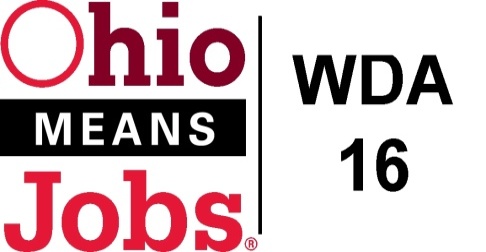 Policy Letter 01-2020   Revised 9/8/23 Motion 30-2023Policy:  Opioid Emergency Recovery Grant (Opioid 3) Supportive Service PolicyPURPOSETo establish a standardized supportive service policy for long-term unemployed adults and dislocated workers involved in the Opioid Emergency Recovery Grant (Opioid 3).WORKFORCE DEVELOPMENT BOARD APPROVALMotion Ex06-2020 approved on 04/17/2020.Technical administrative revision 7/5/22 to include Fresh Start Program.  Approved by WDB16 Motion 26-2022 9/9/22.Approved by WDB16 Motion 30-2023 9/8/23.POLICY CANCELLATIONNONEPOLICY LETTER IMPLEMENTATIONGrant funded supportive services such as such as transportation, child care, dependent care, housing assistance, and referrals to mental health, addiction, and trauma specialist may be provided to grant participants in need of such services.  Referral to supportive services is one of the career services that must be made available to the participants on this grant.Supportive services may only be provided to participants who are in career or trainings services, unable to obtain supportive services through other programs providing supportive services, and that they must be provided in a manner necessary to enable individuals to participate in career and/or training services.  IV.	REQUIREMENTS Referral processWorkforce Development Board 16 (WDB16), in consultation with the OhioMeansJobs partners and other community service providers, in the counties will refer individuals to others programs for services as identified.  A denial letter is only required to be considered for supportive service(s) where the support service(s) may already be available in the county. Supportive Services Provided   Policy Letter 01-2016 identifies that WDB16 may provide the following supportive services based on the need and situation of the individual including: Mileage stipend for transportation; Payment/reimbursement for child care/dependent care; Meal payment/reimbursement for out-of-the area training; Lodging assistance for out-of-the area training; and Financial assistance for the purchase of uniforms or other appropriate work attire and work-related tools, including such items as eye glasses and protective gear, as required for activity.  Supportive services when being provided for other than a training activity are available only to remove barriers to obtain full time, self-sufficient employment.  Other supportive services (such as parking fees, Birth Certificates and Picture IDs) allowable under the WIOA may be provided with the approval of the Program Operator. In addition, CCMEP can provide for the same above services for eligible youth and also can provide for auto repair/tires, to address transportation as a barrier to employment or on-the-job training.The Opioid Emergency Recovery Grant (Opioid 3) will follow the Workforce Development Area (WDA-16) Standardized Supportive Service Policy, Policy Letter 01-2016.   WDA-16 recognizes that participants who are coming to the program from recovery and/or reentry have numerous barriers that WIOA participants will not have.  For the Opioid Emergency Recovery Grant additional supportive services are available.Emergency hygiene cards ($40.00) Emergency Cleaning cards ($40.00) Emergency food cards ($75.00) Rental Assistance: Damage deposit and 1st month rent.  The amount is based on fair market rent per unit and in the County of residence.Furniture (used) (Up to $500.00) Appliances (used) (up to $500.00)  Moving furniture ($100.00) Other supportive services (such as parking fees, Birth Certificates and Picture IDs) allowable under the WIOA may be provided with the approval of the Program Operator. Level of Supportive Services              It should be noted that the funding amounts are the maximum amounts authorized, and that the Program Operators can pay less for these supportive services, but they may not exceed these amounts.	Every effort should be made to obtain funding from other funding sources if available.V.	Reporting RequirementsPursuant to rule 5101:9-30-04 of the Administrative Code, WDB16 shall ensure the timely and accurate reporting of Opioid Emergency Recovery Grant (Opioid 3) participants, activities, and performance information by using the Advancement through Resources, Information and Employment Services system (ARIES) and the County Finance and Information System (CFIS).VI.	Requirements MonitoringAt the local level, WDB16 must conduct oversight of the implementation of the Opioid Emergency Recovery Grant (Opioid 3).to ensure that participants are enrolled in the programs and have been provided identified services.END